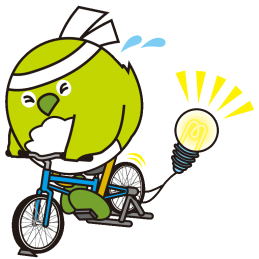 経済産業省、環境省等では、省エネの推進を目的として、事業者向けに省エネ効果の高い設備の更新等に対して支援しています。大分県エネルギー産業企業会では、この補助金を県内事業者の皆様に積極的に活用してもらうため、県内５地域にて省エネ補助金活用セミナーを開催します。今回は中でも利用の多い「設備単位」についての説明を中心に行います。少人数でのセミナーのため、お気軽にご質問ください。皆様のご参加お待ちしております！こちらの機器の買い替えを検討されている方、補助金申請も検討してみませんか？こちらに必要事項を記載のうえＦＡＸにて事務局までお申込みください。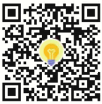 企業名所属・職氏名氏名参加セミナーを記入して下さい参加者１第 　　回参加者２第　 　回電話番号e-mail